ПРАВИЛА ПРОВЕДЕНИЯ И УСЛОВИЯ УЧАСТИЯ В промоакции «УДОВОЛЬСТВИЕ ЧУВСТВОВАТЬ ПРЕОБРАЖЕНИЕ»(далее – Правила)ТЕРМИНЫ И ОПРЕДЕЛЕНИЯАкция – cтимулирующее мероприятие «Удовольствие чувствовать преображение» (далее – Акция) проводится в рамках рекламной кампании Товаров торговой марки Jardin ® и направлено на привлечение внимания к Товару, формирование или поддержание интереса к нему и его продвижение на рынке. Организатор - Общество с ограниченной ответственностью «Эктив Проджект Менеджмент» (ООО «АРМ»), адрес местонахождения: 115054, Москва, ул. Дубининская, д.57, стр.2, пом.11, ОГРН 1047796532190, ИНН 7705609429, КПП 772501001. Заказчик Акции – Общество с ограниченной ответственностью «ОРИМИ ТРЭЙД» , адрес местонахождения: 188682, Ленинградская обл., Всеволожский район, пгт.им. Свердлова, 1-й микрорайон, участок 15/4, ОГРН 1027802512451, ИНН7804069580,    КПП 997350001 .Сайт Акции (Сайт) – сайт в сети Интернет, размещенный по адресу с доменным именем: www.jardin-promo-okey.ru .  Товар – товары под товарным знаком Jardin®, перечень которых установлен п. 2.2 настоящих Правил, реализуемые в магазинах торговой сети «Окей», расположенных на территории Российской Федерации, а также в интернет-магазине «О’кей» на сайте www.okeydostavka.ru . Адреса магазинов указаны на сайте https://okmarket.ru  (далее – магазины «Окей»). Конкретный ассортимент Товаров, участвующих в Акции, определяется запасами Товара в магазинах и интернет-магазине «Окей» в период, указанный в п. 4.1.1 Правил.Участник - физическое лицо, отвечающее требованиям, установленным разделом 3 настоящих Правил, которое участвует в Акции путем совершения действий, установленных п. 6.1 Правил.Победитель – Участник, который выиграл один из Призов в порядке, установленном настоящими Правилами.Чек – кассовый или электронный чек содержащий QR код с фискальными данными, подтверждающий покупку Товара, выданный магазином «Окей» в период, указанный в п. 4.1.1 Правил.Чат-бот - специальная программа, предоставляющая возможность регистрации Чеков посредством приложения WhatsApp. Переход в Чат-бот возможен с Сайта Акции. ОСНОВНЫЕ ПОЛОЖЕНИЯАкция проводится в рамках рекламной кампании Товаров и направлена на привлечение внимания к Товару, формирование или поддержание интереса к нему и его продвижение на рынке. В Акции участвуют следующие виды Товаров: Акция не является лотереей, участие в ней не связано с внесением платы Участниками и не основано на риске. Плата за участие не взимается. Весь призовой фонд Акции формируется за счет Организатора.Акция проводится в порядке и на условиях, определенных настоящими Правилами.Информация о проводимой Акции, в том числе Правила Акции, размещаются на Сайте Акции.Акция проводится во всех магазинах «Окей» на территории Российской Федерации и в интернет-магазине на сайте www.okeydostavka.ru при условии наличия Товара.ТРЕБОВАНИЯ К УЧАСТНИКАМУчастниками Акции могут быть граждане РФ, достигшие возраста на момент участия в Акции 18 (восемнадцати) лет.Не могут быть Участниками: работники (и их супруги или близкие родственники) Организатора и Заказчика Акции.работники и представители (и их супруги или близкие родственники) других компаний, аффилированных с Организатором или Заказчиком Акции, а также компаний, участвующих в подготовке, организации и проведении Акции.Участие в Акции, путем совершения действий, установленных п. 6.1 Правил, означает полное согласие Участника:с настоящими Правилами; на обработку персональных данных в соответствии с разделом 13 Правил;на получение информационных сообщений от Организатора и Заказчика (СМС-сообщения, электронная почта, мессенджеры, чат-боты и прочее) в рамках Акции, а также после ее завершения в рамках иных акций и мероприятий Организатора и Заказчика.СРОКИ ПРОВЕДЕНИЯ АКЦИИОбщий срок проведения Акции: с 30 сентября 2021 г. по 15 ноября 2021 г. Указанный срок включает в себя:Период покупки Товара и регистрации Участником Чека на Сайте Акции - с 30 сентября 2021 г. 00:00:00 (время московское) по 27 октября 2021 г.  23:59:59 (время московское) включительно.Определение победителей и вручение призов осуществляется в течение общего срока проведения Акции в период с 30 сентября 2021 г. по 15 ноября 2021 г.ПРИЗЫ Призовой фонд Акции состоит из Гарантированных подарков, Ежедневных призов и Главного приза (далее совместно именуемые «Призы»).Гарантированный подарок:   100 (сто) рублей, зачисляемые на лицевой счет для оплаты услуг связи Участника у российских сотовых операторов: Мегафон, Билайн, МТС, Теле2, Yota, SkyLink, Ростелеком, Тинькофф Мобайл, Таттелеком, Смартс, Мотив, ЕТК, Сотел, Пенза-GSM с использованием сервиса «ЮМани».Количество Гарантированных подарков- 5 000 (Пять тысяч) штук. Зачисление денежных средств происходит на мобильный баланс телефонного номера, указанного Участником при регистрации на Сайте в форме регистрации пользователя. Участник несет ответственность за ошибки, допущенные при указании номера телефона, а также в случае, если им был указан номер телефона третьих лиц или организаций. Участник не имеет права требовать от Организатора перечисления суммы Гарантированного приза на другой номер телефона. Принимая участие в Акции участник подтверждает, что ознакомился с условиями сервиса «ЮМани» (ссылка на условия сервиса "Быстрый платеж": https://yoomoney.ru/page?id=526623 ).Участники могут получить Гарантированные подарки до тех пор, пока они имеются в наличии у Организатора согласно указанному в п.5.1. количеству.Один Участник может получить в рамках Акции Гарантированных подарков на общую сумму не более 1 000 рублей.Ежедневные призы:Универсальный подарочный сертификат «Giftery Card» (Мультибрендовый) номинальной стоимостью 3 000 (три тысячи) рублей (далее – Сертификат). Победитель может обменять Сертификат Giftery Card на сертификаты конкретных брендов в пределах вышеуказанной суммы. Актуальный список доступен при активации сертификата. Активировать Сертификат Победитель может по ссылке https://activate.giftery.ru/  в соответствии с условиями, изложенными на данном сайте.Общее количество – 28 (двадцать восемь) штук.Один Участник может получить не более одного Ежедневного приза.Главный приз:Шопинг-преображение со стилистом Ташей Строгой номинальной стоимостью не более 150 000 рублей, а также денежную часть приза, определяемую по формуле: Х=(N-4000)*7/13, где Х – сумма денежной части приза, а N - фактическая стоимость Главного приза. Фактическая стоимость Главного приза, а также фактическая величина денежной части приза будет зафиксирована в Акте приема-передаче. В рамках Главного приза и его номинальной стоимости предоставляется возможность: •	Получить имиджевое консультирование от Таши Строгой; •	Подобрать совместно с Ташей Строгой и приобрести гардероб; •	Посетить салон красоты и по рекомендации Таши Строгой изменить прическу и сделать макияж.150 000 рублей распределяются на покупку одежды, посещение салона красоты и логистические затраты (при необходимости) Организатором с учетом мнения Победителя и стилиста.Общее количество Главных призов – 1 (Одна) штука. Участник может выиграть не более одного Приза за каждый зарегистрированный Чек, независимо от того, сколько единиц Товаров куплено по такому Чеку. Денежный эквивалент стоимости Призов не выплачивается, Призы замене не подлежат.Внешний вид Приза может отличаться от изображенного на рекламных материалах Акции. Организатор, выступая налоговым агентом, исчисляет налог на доход физического лица, удерживает его и перечисляет в бюджет соответствующего уровня, согласно требованиям статьи 224 Налогового кодекса Российской Федерации. Кроме того, в соответствии с требованиями действующего законодательства Российской Федерации Организатор предоставляет в налоговые органы сведения о доходах физического лица по форме 2-НДФЛ, ставшего обладателем Приза, стоимостью свыше 4 000 (четырех тысяч) рублей.Организатор настоящим информирует Победителей Акции о законодательно предусмотренной обязанности уплатить соответствующие налоги в связи с получением всех призов всех акций, совокупная стоимость которых превышает 4 000 (четыре тысячи) рублей за отчетный период (календарный год). Принимая участие в Акции и, соглашаясь с настоящими Правилами, Участники считаются надлежащим образом проинформированными о вышеуказанной обязанности. ПОРЯДОК УЧАСТИЯ В АКЦИИДля того, чтобы стать Участником Акции и претендовать на получение Призов, лицу, соответствующему требованиям раздела 3 настоящих Правил, необходимо совершить совокупность следующих действий:1) Приобрести в период, указанный в п.4.1.1 Правил, не менее одной единицы Товара, указанного в п.2.2, в магазинах «Окей», включая интернет-магазин на сайте www.okeydostavka.ru, сохранить Чек на покупку Товара до конца срока проведения Акции. 2) Зарегистрироваться в период, указанный в п.4.1.1 Правил, на Сайте www.jardin-promo-okey.ru или в Чат-боте, указав свой номер мобильного телефона и электронную почту. 3) Зарегистрировать на Сайте минимум один Чек. Каждый Участник вправе зарегистрировать несколько Чеков. Фотография Чека должна быть сделана в надлежащем качестве с разборчивой информацией и соответствовать следующим требованиям: - тип файла: JPEG, JPG; - размер не более 3 Мб., разрешение не менее 200 (двести) dpi, фотографии должны быть технически качественными. Не допускаются изображения, не являющиеся фотографиями (скриншоты, оттиски, картинки, компьютерная графика, фотомонтаж). - Чек должен быть сфотографирован полностью, включая верхний и нижний край чека. Если Чек длинный, то необходимо сложить таким образом, чтобы обязательно была видна следующая информация: • Дата и время покупки, • Магазин, в котором была совершена покупка, • QR-код и ФН, ФД, ФП чека, • Наименование приобретённого Товара, указанного в п. 2.2 Правил; - изображение Чека должно быть строго вертикально ориентированным; - фотографировать Чек необходимо под прямым углом; - в Чеке должны присутствовать дата и время покупки Товара, наименование торговой сети (Окей), адрес магазина, итоговая сумма, время покупки, ИНН, ФН, ФД, ФП/ФПД, QR код.Образец чека: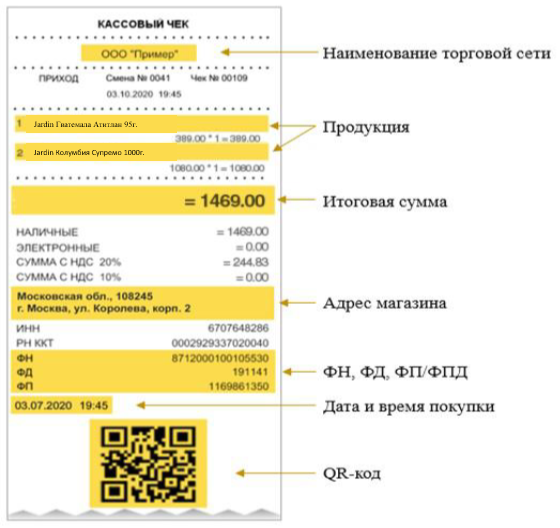 В случае загрузки изображения плохого качества или Чека, не соответствующего настоящим требованиям, Организатор имеет право отклонить зарегистрированный Чек.ПОРЯДОК ОПРЕДЕЛЕНИЯ ПОБЕДИТЕЛЕЙДля определения победителей Акции Организатор формирует реестры Чеков (далее – Реестр), загруженных в полном соответствии с условиями п. 6.1. Реестр формируется исходя из даты и времени загрузки чека на Сайте. Каждому Чеку присваивается уникальный порядковый номер. Победитель - обладатель Ежедневного приза определяется на основании реестра Чеков, зарегистрированных в период с 00:00:00 часов по 23:59:00 часов (по московскому времени) ежедневно, указанного  в п. 4.1.1 Правил.Обладатель Ежедневного приза определяется по формуле N= KК * Е+1 где: КК – количество Чеков, включенных в Реестр  за соответствующий день, Е – дробная часть (четыре цифры после запятой) числа, являющегося курсом евро к рублю РФ, установленного Центральным банком РФ на день определения Победителя, при этом целая часть числа обнуляется (например, если евро по данным ЦБ РФ к рублю РФ составил 74,8151 то Е= 0,8151). Информация о курсе евро доступна на сайте www.cbr.ru. В случае если N – нецелое число, оно округляется в меньшую сторону (его дробная часть после запятой отбрасывается).Таким образом, первым претендентом на получение Приза становится Участник, порядковый номер Чека в ежедневном Реестре которого равен N.Главный приз разыгрывается среди всех Чеков, включенных в Реестр согласно п.7.1 Правил. Определение 5 (пяти) претендентов Победителей - обладателей Главного приза осуществляется 29 октября 2021 года до 15.00 по Московскому времени. Определение претендентов Победителя - обладателей Главного приза происходит согласно формуле:N= KК * Е+1 где: КК – количество Чеков, включенных в Реестр 3 за весь Период регистрации Чеков, указанный в п. 4.1.1 Правил.Е – дробная часть (четыре цифры после запятой) числа, являющегося курсом евро к рублю РФ, установленного Центральным банком РФ на день определения Победителя, при этом целая часть числа обнуляется (например, если евро по данным ЦБ РФ к рублю РФ составил 74,8151 то Е= 0,8151). Информация о курсе евро доступна на сайте www.cbr.ru. В случае если N – нецелое число, оно округляется в меньшую сторону (его дробная часть после запятой отбрасывается).Таким образом, первым претендентом на получение Приза становится Участник, порядковый номер Чека в Реестре которого равен N.Остальными 4 претендентами становятся Участники, Чек которых находится на строке Реестра, следующей за строкой Чека первого претендента.В срок не позднее 5 ноября 2021 года все 5 (пять) претендентов для подтверждения статуса претендента на Главный приз должны отправить на почту Организатора info@jardin-promo.ru свою фотографию или видео с изображением себя на данный момент, а также рассказ о том, почему именно он достоин получить Главный Приз и/или для чего Претенденту нужно изменение гардероба и имиджа, что изменится в его жизни после преображения. Стилист Таша Строгая в срок не позднее 8 ноября 2021 года выбирает Победителя - обладателя Главного приза на свое усмотрение.Решение Таши Строгой является окончательным и не подлежит оспариванию.В том случае, если Участник, признанный первым претендентом на получение приза, будет лишен статуса Победителя на основании настоящих Правил, либо откажется от Приза, либо уже получил Приз, когда повторное получение невозможно в соответствии с настоящими Правилами, либо не отправил на почту Организатора необходимые данные, Победителем (претендентом Победителя Главного приза) признается Участник, Чек которого находится на строке Реестра, следующей за строкой Чека первого претендента, либо претендент выбывает из числа претендентов на Главный приз. Этот принцип повторяется, при необходимости, до утверждения Победителя и вручения Приза.ВРУЧЕНИЕ ПРИЗОВГарантированные подарки отправляются на мобильный телефон, указанный Участником при регистрации на Сайте или в чат-боте, при условии принадлежности номера телефона российским операторам связи. Мобильный телефон должен быть зарегистрирован на физическое лицо, не находится на корпоративном тарифном плане. В случае, если мобильный телефон указан с нарушением условий, указанных в настоящем пункте, либо заблокирован, введен с ошибкой или некорректен и тому подобное, Гарантированные подарки не направляются Участнику повторно и не пересылается на другой номер.Ежедневные призы в виде сертификата направляются электронным сообщением на адрес электронной почты Участника, указанной при регистрации на Сайте или Чат-боте. Моментом вручения приза в виде сертификата признается факт отправки сообщения Организатором, после чего Участник принимает на себя риск утери купона, в том числе, в связи с допуском третьих лиц. Победитель - обладатель Главного приза информируется электронным сообщением на адрес электронной почты Участника, указанной при регистрации на Сайте или Чат-боте. Организатор связывается с Победителем, сообщает дату и место встречи с Ташей Строгой в  Москве, сообщает какая информация и документы необходимы для проведения преображения. В случае если на Победителя были приобретены билеты, а Победитель отказался по какой-либо причине от поездки в Москву и получения услуг в рамках Главного приза, никаких обменов билетов и компенсаций такому Победителю не осуществляется, повторные билеты не приобретаются, Приз остается невостребованным. Выбор другого Победителя остаётся на усмотрение Организатора (по собственному решению Организатор решает, выбирать другого Победителя или нет). Победитель обязуется не позднее, чем за 5 календарных дней до отправления в Москву сообщить Организатору о невозможности прибытия и причинах. В случае, если Победитель не может прибыть по причине своей болезни, предоставить справку медицинского учреждения и больничный лист. Пересмотр сроков вручения Главного приза остается на усмотрение Организатора.В случае, если участник выиграл Главный приз, необходимо в течение 2 (двух) рабочих дней с момента звонка от Организатора и/или получения письма на электронную почту выслать на адрес электронной почты Организатора info@jardin-promo.ru  следующие достоверные документы/сведения о себе: Фамилия, имя, отчество;Почтовый адрес проживания;Контактный номер телефона;Дата рождения;Фото/скан страниц своего паспорта гражданина РФ (разворот с фотографией и страница с информацией о последнем месте регистрации);Фото/скан свидетельства ИНН. Скан подписанного согласия на обработку персональных данных в соответствии с Приложением 1 к настоящим Правилам. Участник обязан хранить оригинал указанного согласия на обработку персональных данных в течение 1 (одного) года.Иную необходимую информацию по запросу Организатора. 8.5.1.	После положительной проверки полученной от Победителя информации, указанной в п. 8.5. Правил, и соблюдения раздела 3 Правил, Организатор направляет Победителю подтверждение статуса Победитель, форму Акта приема-передачи Приза для ознакомления, а также договаривается о месте и порядке вручения Главного приза. 8.5.2.	Победитель обязуется подписать Акт приема-передачи Приза. Акт приема-передачи Главного приза направляется скан-копией на электронную почту Организатора info@jardin-promo-okey.ru.8.5.3.	В случае не предоставления Победителем Организатору (курьеру курьерской службы, доставившему Приз) подписанного Акта, Участнику Приз не выдается, а такой Участник признается отказавшимся от получения соответствующего Приза.Призы не вручаются по следующим причинам: Статус Победителя не подтвержден Организатором, Участник исключен из участия в Акции в связи с нарушением Участником Правил.Победитель (претендент на получение приза) отказался от Приза. Организатор не смог связаться в течение 2 (двух) рабочих дней с Участником в связи с некорректным адресом электронной почты и иных данных. Участник не выполнил какие-либо действия, необходимые для получения Приза и предусмотренные настоящими Правилами, либо совершил такое действие с нарушением установленного срока. Вернувшиеся Призы в связи с неверно указанными Победителями данными повторно не отправляются. В случае наступления форс-мажорных обстоятельств, вызванных природными явлениями, военными действиями, дефолтом, выходом запрещающих законодательных актов и прочими обстоятельствами, не зависящих от Организатора и не позволяющих ему выполнить своё обязательно по вручению Призов, Призы не выдаются, не подлежит замене и денежной компенсации. Призы, не врученные в срок по тем или иным причинам, не зависящим от Организатора, признаются невостребованными. Невостребованные Призы не хранятся и используются Организатором по своему усмотрению.Цвет, модель и иные свойства Призов определяются по усмотрению Организатора, и могут не совпадать с ожиданиями Участников, а также с изображениями, представленными в рекламных материалах. В случае, если на момент вручения Призов товар с характеристиками, указанными в Правилах, отсутствует в свободной продаже, Организатор вправе заменить Приз на товар с аналогичными или похожими характеристиками. Обязательства Организатора относительно качества Призов ограничены гарантиями, предоставленными их производителями. Целостность и функциональная пригодность Призов проверяются Победителями непосредственно при их получении.ИСКЛЮЧЕНИЕ ИЗ УЧАСТИЯ В АКЦИИ Участник/Победитель исключаются от участия в Акции, а Победитель также лишается Приза на любом этапе Акции без предварительно уведомления в следующих случаях:(а) в случаях несоответствия Участника/Победителя требованиям, установленным разделом 3 настоящих Правил;(б) в случае, если Победитель не ответил на звонок Организатора (включая случаи, когда мобильный телефон Победителя был вне зоны доступа, выключен и проч.), при этом Организатор совершает не менее трех попыток созвониться с Победителем в рабочее время с интервалом между звонками не менее 1 часа. (в) если электронное сообщение Организатора не может быть доставлено из-за некорректного указания адреса электронной почты Участником/Победителем при регистрации на Сайте, либо если его почта переполнена и не принимает электронные письма, если не работает или не принимает электронные письма по другим причинам;(г) в случае, если Победитель не предоставил в установленные в п. 8.5. настоящих Правилах сроки информацию или документы, или отозвал выданное Организатору Согласие на обработку персональных данных;(д) если Победитель направил недостоверные документы или информацию в соответствии с п. 8.5. Правил, что было выявлено Организатором;(е) если данные, направленные Победителем в соответствии с п. 8.5. Правил, не соответствуют данным, указанным при регистрации на Сайте;(ж) если у Организатора возникнут основания полагать, что для участия в Акции Участником/Победителем использованы неправомерные средства, в том числе, программные средства по генерации и регистрации Чеков, иные запрещенные методы, включая, но не ограничиваясь, средства фальсификации Чека;(з) если у Организатора есть сомнения или основания полагать, что Участник/Победитель совершает мошеннические действия, участвует в обмане, подкупе или финансовых махинациях, в том числе во множественных регистрациях;(и) если у Организатора или Заказчика Акции при проверке Участника/Победителя Акции возникнут основания полагать, что такой Участник/Победитель пользуются своим преимущественным положением в связи с родом деятельности или по другим основаниям для получения Призов Акции. Организатор и Заказчик Акции вправе не давать объяснения в связи с исключением Участника Акции.ПРАВА И ОБЯЗАННОСТИ СТОРОН Участник имеет право:участвовать в Акции на условиях, установленных настоящими Правилами;требовать Приз в случае признания его Победителем в соответствии с настоящими Правилами (кроме случаев, указанных в разделе 9 Правил). Участник обязуется:использовать для участия в Акции только свой личный кабинет на Сайте (т.е. зарегистрированный Участником);при регистрации личного кабинета на Сайте указать собственные достоверные данные;не фальсифицировать Чек и не совершать иные мошеннические и(или) недобросовестные действия; содержать номер указанного в личном кабинете на Сайте телефона в рабочем состоянии, отвечать на звонки после регистрации Чека, содержать адрес электронной почты, указанной в личном кабинете на Сайте, в рабочем состоянии, проверять входящие письма, включая папку «спам»;предоставлять Организатору только достоверные данные о себе, включая копии документов;периодически знакомиться со всей информацией на Сайте в целях отслеживания уведомлений Организатора, в т.ч. об изменениях настоящих Правил;своевременно и самостоятельно исчислить и уплатить налог на доходы физических лиц в случае, установленном настоящими Правилами;возместить Организатору понесенные им убытки в связи с неправомерными действиями Участника/Победителя, в т.ч. в случае неисполнения требований настоящих Правил, включая случаи претензий в адрес Организатора со стороны органов Федеральной налоговой службы;самостоятельно осуществлять уплату всех налогов и иных существующих обязательных платежей, связанных с получением наград в рамках участия в стимулирующих мероприятиях/акциях на сумму свыше 4000 (четырех тысяч) рублей, полученных за налоговый период (календарный год) от организаций (п. 28 ст. 217 НК РФ). При этом в случае, когда Участник получил награды свыше 4000 (четырех тысяч) рублей за календарный год и источником выплаты таких наград является Организатор, Участник направляет Организатору документы, предусмотренные п. 8.5. настоящих Правил и Согласие на обработку персональных данных. Принимая участие в Мероприятии, Участники считаются надлежащим образом проинформированными о вышеуказанной обязанности. Принимая во внимание настоящее условие, Победители Акции должны самостоятельно отслеживать количество выигрышей и уплачивать налоги в соответствии с настоящим разделом;возместить Организатору понесенные им убытки в связи с неправомерными действиями Участника/Победителя, в т.ч. в случае неисполнения требований настоящих Правил, включая случаи претензий в адрес Организатора со стороны органов Федеральной налоговой службы.Организатор имеет право:направлять на контактные данные Участника/Победителя информацию в ходе Акции;запрашивать у Победителя информацию и документы, установленные настоящими Правилами;требовать от Участника/Победителя возмещение понесенных Организатором убытков в связи с неправомерными действиями Участника/Победителя, в т.ч. в случае неисполнения требований настоящих Правил, включая случаи претензий в адрес Организатора со стороны органов Федеральной налоговой службы;на свое усмотрение в одностороннем порядке изменять условия проведения Акции, приостановить или прекратить проведение Акции, если по какой-то причине любой аспект настоящая Акация не может проводиться так, как это запланировано, включая любую причину, неконтролируемую Организатором, которая искажает или затрагивает исполнение, безопасность, честность, целостность или надлежащее проведение Акции. В этом случае все выигранные до изменения/приостановления/отмены Акции Призы должны быть вручены Победителям. Все изменения, вносимые в условия проведения Акции, отражены в Правилах Акции, доступных на Сайте. Организатор Акции не информирует Участников Акции каким-либо другим способом, нежели путем обновления Правил Акции на Сайте. Организатор обязан:выполнить все предусмотренные настоящими Правилами действия по проведению Акции в установленные сроки.ПЕРСОНАЛЬНЫЕ ДАННЫЕСовершая действия, установленные п. 8.5. и п.6.1. Правил, Участник дает свое согласие на обработку его персональных данных на следующих условиях:Перечень персональных данных: фамилия, имя, отчество (если они указаны в личном кабинете на Сайте), номер телефона, адрес электронной почты, а также данные, указанные в п. 8.5. Правил в отношении Победителей-обладателей Еженедельного и Главного приза.Цели обработки персональных данных: для целей проведения Акции, включая вручение Призов, с правом передачи персональных данных Заказчику Акции.Способы обработки персональных данных: сбор, запись, систематизация, накопление, хранение, уточнение (обновление, изменение), извлечение, использование, обезличивание, блокирование, удаление, уничтожение персональных данных. Персональные данные обрабатываются с/без использования Организатором своих программно-аппаратных средств.Персональные данные обрабатываются с момента их предоставления Участником и в течение 5 (пяти) лет.Организатор осуществляет обработку персональных данных Участников в строгом соответствии с принципами и правилами, установленными Федеральным законом от 27.07.2006 № 152-ФЗ «О персональных данных», включая соблюдение конфиденциальности и обеспечения безопасности персональных данных при их обработке, включая требования к защите, установленные ст. 19 названного Закона.Участник вправе в любое время отозвать разрешение на обработку персональных данных путем направления письменного заявления Почтой России ценным письмом с описью вложения по почтовому адресу Организатора, что влечет автоматическое прекращение участия в Акции лица, отозвавшего свои персональные данные.  ИНЫЕ ПОЛОЖЕНИЯВсе спорные вопросы, касаемо данной Акции, регулируются в соответствии с действующим законодательством РФ.Организатор не возмещает и не компенсирует убытки, издержки и любые иные расходы, которые могут возникнуть у Участника в связи с участием в Акции.Организатор не вступает в письменные переговоры, либо иные контакты с лицами, участвующими в Акции, кроме случаев, предусмотренных настоящими Правилами и действующим законодательством.Решения Организатора по всем вопросам, связанным с проведением Акции, являются окончательными и не подлежащими пересмотру.Приложение 1к Правилам проведенияАкции «УДОВОЛЬСТВИЕ ЧУВСТВОВАТЬ ПРЕОБРАЖЕНИЕ»СОГЛАСИЕна обработку персональных данных (включая биометрические персональные данные)Я (далее –Победитель/Призополучатель), _____________________________________________ _________________________________________________________________________________,                 (нужное подчеркнуть)                                                         (фамилия, имя, отчество) Проживающий (ая) по адресу: ______________________________________________________________________________________________________________________________________,даю свое согласие Обществу с ограниченной ответственностью «Эктив Проджект Менеджмент» (далее «Организатор»), зарегистрированному по адресу: 115054, Москва, ул. Дубининская, д.57, стр.2, пом.11., ИНН 7705609429, КПП 772501001, на обработку моих персональных данных, на следующих условиях:  Организатор осуществляет обработку персональных данных Победителя/Призополучателя исключительно в целях проведения Акции «УДОВОЛЬСТВИЕ ЧУВСТВОВАТЬ ПРЕОБРАЖЕНИЕ».Перечень персональных данных, передаваемых Организатору на обработку:фамилия, имя, отчество;контактный телефон (домашний, сотовый, рабочий);адрес электронной почтыадрес места проживанияпаспортные данные ИННизображение, зафиксированное на фото и(или) на видео.Цели и способы обработки персональных данных.Проведение Акции.Победитель/Призополучатель дает согласие на обработку Организатором следующих своих персональных данных для целей проведения Акции: фамилия, имя, отчество; контактный телефон (домашний, сотовый, рабочий), адрес электронной почты, адрес места проживания, паспортные данные (включая фото/сканированная копия паспорта), ИНН, следующими способами: сбор, систематизация, накопление, хранение, уточнение (обновление, изменение), использование, обезличивание, блокирование, уничтожение. В том числе Победитель дает согласие на передачу своих персональных данных (ФИО) Организатором ООО «ОРИМИ ТРЭЙД» (Заказчик Акции) в целях информирования об исполнении Организатором своих обязательств налогового агента.Информирование неопределенного круга лиц о результатах Акции.Победитель/Призополучатель дает согласие на обработку Организатором и Заказчиком Акции следующих своих персональных данных для целей информирования неопределенного круга лиц о результатах Акции: фамилия, имя, отчество; изображение, зафиксированное на фото и(или) видео, следующими способами: сбор, систематизация, накопление, хранение, уточнение (обновление, изменение), использование, в т.ч. распространение на Сайте Акции, а также в любых других открытых источниках, обезличивание, блокирование, уничтожение.Настоящее согласие действует в течение 5 (пяти) лет.Настоящее согласие может быть отозвано Победителем/Призополучателем в любой момент путем направления уведомления по адресу info@jardin-promo.ru. «____»______________ 20___г.          _____________________                 _______________________                                                           Подпись                                                       ФИОПодтверждаю, что ознакомлен (а) с положениями «Закона о персональных данных», права и обязанности в области защиты персональных данных мне разъяснены.«____»______________ 20___г.          ____________________                 ____________________                                                         Подпись                                                        ФИОКод  товараНаименование 4605246005596ЖАРДИН Эспрессо ди Милано 250г.кофе зер.жар.прем/с.4605246005459ЖАРДИН Дессерт Кап 250г.кофе зер.жар.прем/с.4605246005527ЖАРДИН Американо Крема 250г.кофе зер.жар.прем/с.4605246005787ЖАРДИН Колумбия Супремо 250г.кофе зер.жар.прем/с. Н4605246013447ЖАРДИН Браво Бразилия 250г.кофе зер.жар.прем/с.4605246013430ЖАРДИН Эфиопия Эйфория 250г.кофе зер.жар.прем/с.4605246013416ЖАРДИН Кафе Эклер 250г.кофе зер.жар.прем/с.4605246005466ЖАРДИН Дессерт Кап 500г.кофе зер.жар.прем/с. Н4605246016295ЖАРДИН Дессерт Кап 1000г.кофе зер.жар.прем/с.4605246005602ЖАРДИН Эспрессо ди Милано 500г.кофе зер.жар.прем/с.4605246010903ЖАРДИН Американо Крема 1000г.кофе зер.жар.прем/с.Н4605246006050ЖАРДИН Колумбия Супремо 1000г.кофе зер.жар.прем/с. Н4605246013478ЖАРДИН Браво Бразилия 1000г.кофе зер.жар.прем/с.4605246013461ЖАРДИН Эфиопия Эйфория 1000г.кофе зер.жар.прем/с.4605246016288ЖАРДИН Кафе Эклер 1000г.кофе зер.жар.прем/с.4605246005565ЖАРДИН Американо Крема 250г.кофе мол.жар.прем/с. Н4605246005633ЖАРДИН Эспрессо Ди Милано 250г.кофе мол.жар.прем/с.4605246005497ЖАРДИН Дессерт Кап 250г.кофе мол.жар.прем/с.4605246013379ЖАРДИН Кафе Эклер 250г.кофе мол.жар.прем/с.4605246013386ЖАРДИН Мон Блан 250г.кофе мол.жар.прем/с.4605246005800ЖАРДИН Колумбия Супремо 250г.кофе мол.жар.прем/с.4605246013409ЖАРДИН Браво Бразилия 250г.кофе мол.жар.прем/с.4605246013393ЖАРДИН Эфиопия Эйфория 250г.кофе мол.жар.прем/с.4605246010132ЖАРДИН Колумбия Меделлин 75г.кофе раст.субл. м/у Н4605246010156ЖАРДИН Гватемала Атитлан 75г.кофе раст.субл.м/у Н4605246006272ЖАРДИН Колумбия Меделлин 95г.кофе раст.субл.ст/б4605246006289ЖАРДИН Кения Килиманджаро 95г.кофе раст.субл.ст/б4605246006296ЖАРДИН Гватемала Атитлан 95г.кофе раст.субл.ст/б4605246011535ЖАРДИН Филиграно 95г.кофе раст.субл.с мол.ст/б4605246016431ЖАРДИН Голд 95г.кофе раст.субл.ст/б   кф4605246016448ЖАРДИН Дип Дарк 95г.кофе раст.субл.ст/б   кф4605246010149ЖАРДИН Колумбия Меделлин 150г.кофе раст.субл.м/у Н4605246010187ЖАРДИН Кения Килиманджаро 150г.кофе раст.субл.м/у Н4605246016684ЖАРДИН Гватемала Атитлан 190г.кофе раст.субл.ст/б  кф4605246016677ЖАРДИН Голд 190г.кофе раст.субл.ст/б   кф4605246014123ЖАРДИН Колумбия Меделлин 240г.кофе раст.субл.м/у4605246013522ЖАРДИН капсулы Ристретто (5грх10к) кофе мол.жар.в капс.прем/с.4605246013546ЖАРДИН капсулы Виво (5грх10к) кофе мол.жар.в капс.прем/с.4605246013539ЖАРДИН капсулы Анданте (5грх10к) кофе мол.жар.в капс.прем/с.4605246013553ЖАРДИН капсулы Ваниллиа (5грх10к) кофе мол.жар.в капс.прем/с.4605246013560ЖАРДИН капсулы Аллонге (5,5грх10к) кофе мол.жар.в капс.прем/с.